Coronavirus Self- CheckerHey Cornerstone community,We hope you are staying safe and healthy at this time. We understand that this is a challenging time for you, your families, and loved ones. As a church, we are here to be a community that cares and loves one another (John 13:34-35). We want to provide you quick and easy resources to stay informed and updated. Above all, let’s continue to read the Bible and pray together. God is in control. Resources:LIVE UPDATES: Coronavirus in New York CityCDC Coronavirus PageWHO Coronavirus PageBorough breakdown (via ny1.com) as of 3/21/20:Brooklyn: 1,195 casesQueens: 1,042Manhattan: 1,038Bronx: 496Staten Island: 179Here’s how to use the Coronavirus Self-Checker*Please note: “The purpose of the Coronavirus Self-checker is to help you make decisions about seeking appropriate medical care. The system is not intended for the diagnosis or treatment of disease or other conditions, including COVID-19. The system is intended only for people who are currently located in the United States.” (cdc.gov/coronavirus)Click the link to access the CDC Coronavirus Self-Checkerhttps://bit.ly/coronavirusselfcheckerYou will be prompted to a pop-up sidebar that will ask you a couple of questions. Fill out according to your current circumstance. 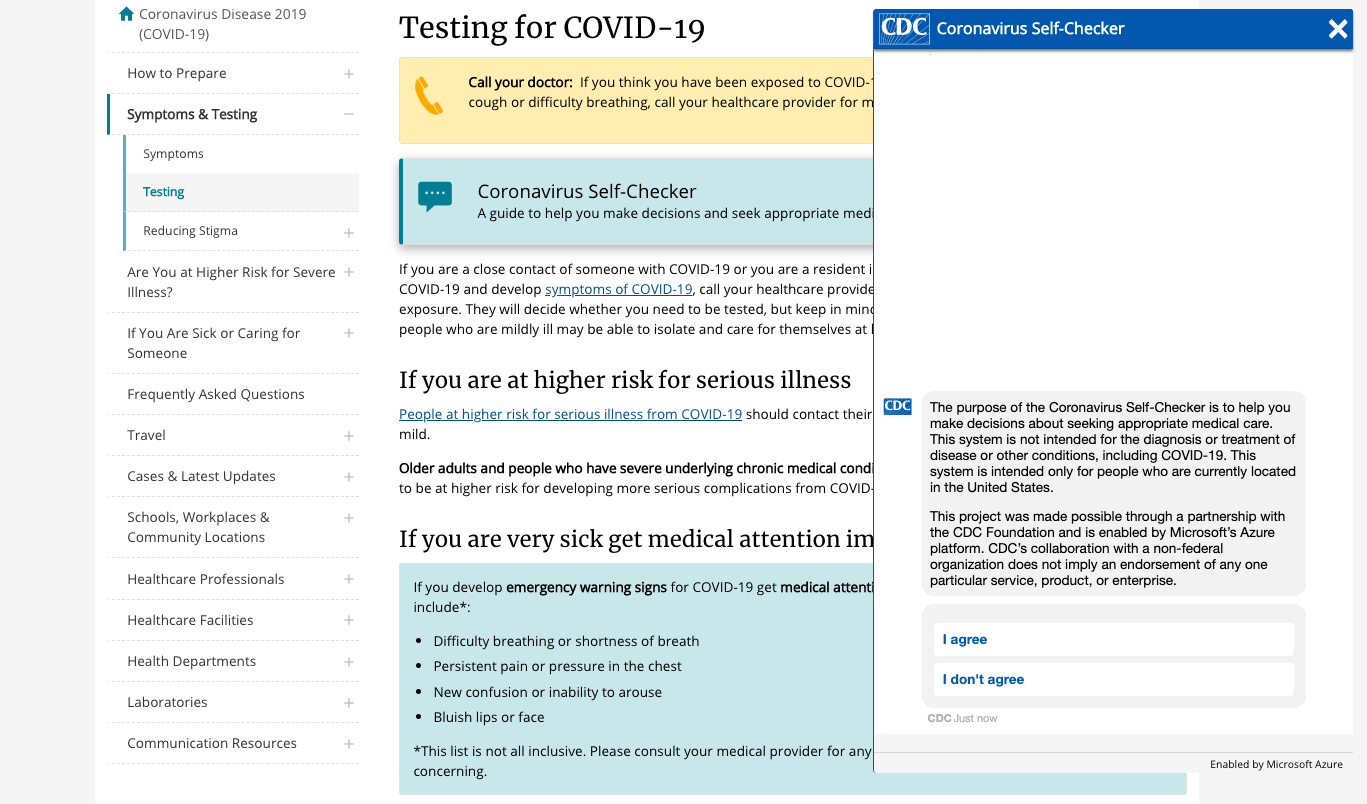 